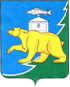 РОССИЙСКАЯ ФЕДЕРАЦИЯСОБРАНИЕ ДЕПУТАТОВ НЯЗЕПЕТРОВСКОГО МУНИЦИПАЛЬНОГО РАЙОНАЧЕЛЯБИНСКОЙ ОБЛАСТИРЕШЕНИЕот 20 февраля 2023 г. № 415г. НязепетровскСобрание депутатов Нязепетровского муниципального районаРЕШАЕТ:1. Утвердить Положение о проведении спортивных соревнований среди любительских команд Нязепетровского муниципального района на призы Собрания депутатов Нязепетровского муниципального района и администрации Нязепетровского муниципального района (прилагается).2. Настоящее решение подлежит официальному опубликованию на сайте Нязепетровского муниципального района (www.nzpr.ru, регистрация в качестве сетевого издания: Эл № ФС77-81111 от 17.05.2021 г.).                     3.Контроль исполнения решения возложить на постоянную комиссию Собрания депутатов по экономике, бюджету и финансам (Газизов А.Ю.).Глава Нязепетровского муниципального района								С.А. КравцовПредседатель Собрания депутатовНязепетровского муниципального района					А.Г. БунаковПриложение к решению Собрания депутатов Нязепетровского муниципального   района от 20 февраля 2023 г. № 415П О Л О Ж Е Н И Ео проведении спортивных соревнований среди любительских команд Нязепетровского муниципального района на призы Собрания депутатов Нязепетровского муниципального района и администрации Нязепетровского муниципального районаI.ЦЕЛИ И ЗАДАЧИОсновные задачи:- популяризация спорта в Нязепетровском муниципальном районе;- пропаганда здорового образа жизни;- выявление сильнейших команд и повышение спортивного мастерства.II.ВРЕМЯ И МЕСТО ПРОВЕДЕНИЯМероприятие включает в себя личное первенство и командные соревнования по следующим видам спорта:-соревнования по волейболу проводятся в спорт зале МБУ «Спортивная школа»                                    г. Нязепетровска, по адресу: ул. Свердлова, д.1 май 2023 года (мужчины, женщины);-соревнования по хоккею с шайбой проводятся на ст. Локомотив по адресу: г. Нязепетровск, ул. Клубная, д.20. февраль 2024   года (мужчины);III.РУКОВОДСТВО СОРЕВНОВАНИЙОбщее руководство соревнований осуществляет Управление по молодежной политике, физической культуре и спорту, Собрание депутатов Нязепетровского муниципального района. Судейство соревнований возлагается на судейскую коллегию.IV.УЧАСТНИКИ, ПРОГРАММА СОРЕВНОВАНИЙСоревнования проводятся на основании правил проведения соревнований по видам спорта, действующих в Российской Федерации и в соответствие с регламентами по видам спорта. Перед проведением соревнований отдельно разрабатываются положения для конкретного вида спорта.Участники соревнований:- девушки (возраст не ограничен)- юноши, мужчины (возраст не ограничен)Во избежание травм, участники соревнований выступают в защитной экипировке (форме) предусмотренные соответствующим регламентом вида спорта.V.УСЛОВИЯ ДОПУСКА И ТРЕБОВАНИЯ К УЧАСТНИКАМ СОРЕВНОВАИЙУчастники соревнований должны иметь в наличии именные заявки, заверенные врачом.Предварительные заявки об участии команд подать за 3 дня до соревнований на электронный адрес kfs@nzpr.ru (Управление по молодежной политике, физической культуре и спорту администрации Нязепетровского муниципального района).VI.ОПРЕДЕЛЕНИЕ ПОБЕДИТЕЛЕЙКоманда – победительница определяется по наибольшему количеству набранных очков, в случае равенства очков у двух команд - по игре между ними, у трех команд - по разнице очков.VII.НАГРАЖДЕНИЕКоманды, занявшие 1,2 и 3 место, награждаются кубками, грамотами, ценными и денежными призами. Призовой фонд на каждый вид соревнований составляет -50 000 (пятьдесят тысяч) рублей.VIII.ФИНАНСИРОВАНИЕРасходы на транспортировку и питание участников осуществляются за счет средств командирующей стороны.Все расходы, связанные с приобретением призов, осуществляется за счет средств Собрания депутатов Нязепетровского муниципального района. Наградная продукция (медали, кубки, грамоты) приобретается Управлением по молодежной политике, физической культуре и спорту администрации Нязепетровского муниципального района.IX.ПРАВОВАЯ ОСНОВА ПОЛОЖЕНИЯНепосредственно перед проведением соревнований по каждому виду спорта положение утверждается Председателем Собрания депутатов и разрабатывается начальником управления по молодежной политике, физической культуре и спорту администрации Нязепетровского муниципального района.В настоящее Положение и регламент проводимого вида спорта могут вноситься изменения Председателем Собрания депутатов Нязепетровского муниципального района без принятия решения Собрания депутатов.Об утверждении Положения о проведении спортивных соревнований среди любительских команд Нязепетровского муниципального района на призы Собрания депутатов Нязепетровского муниципального района и администрации Нязепетровского муниципального района